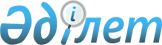 О переименовании улиц в селе Балыкты Балыктинском сельском округеРешение акима Балыктинского сельского округа акимата Тюлькубасского района Туркестанской области от 25 сентября 2020 года № 49. Зарегистрировано Департаментом юстиции Туркестанской области 25 сентября 2020 года № 5817
      В соответствии с подпунктом 4) статьи 14 Закона Республики Казахстан от 8 декабря 1993 года "Об административно-территориальном устройстве Республики Казахстан", с учетом мнения населения и на основании заключения ономастической комиссии при акимате Туркестанской области от 26 декабря 2019 года, аким сельского округа Балыкты Тюлькубасского района РЕШИЛ:
      1. Переименовать следующие улицы в селе Балыкты Балыктинском сельском округе:
      1) улицу "Комарова" на улицу "Бейбітшілік";
      2) улицу "Панюкова" на улицу "Садуахас Нұртаев".
      2. Коммунальному государственному учреждению "Аппарат акима Балыктинского сельского округа акимата Тюлькубасского района" в установленном законодательством Республики Казахстан порядке обеспечить:
      1) государственную регистрацию настоящего решения в Республиканском государственном учреждении "Департамент юстиции Туркестанской области Министерства юстиции Республики Казахстан";
      2) размещение настоящего решения на интернет-ресурсе акимата Тюлькубасского района после его официального опубликования.
      3. Контроль за исполнением настоящего решения оставляю за собой.
      4. Настоящее решение вводится в действие по истечении десяти календарных дней после дня его первого официального опубликования.
					© 2012. РГП на ПХВ «Институт законодательства и правовой информации Республики Казахстан» Министерства юстиции Республики Казахстан
				
      Аким Балыктинского

      сельского округа акимата

      Тюлькубасского района

Н. Сарсенов
